Занятие по конструированию и аппликации из бумаги «Бабочка»Уважаемые родители! Период вынужденной домашней самоизоляции в целях сохранения здоровья и жизни детей и взрослых – это возможность провести время всей семьей, пообщаться, научиться и научить друг друга чему-то новому, дружно смастерить поделки и нарисовать рисунки на конкурсы. Предлагаем Вам провести совместное с детьми полезное и продуктивное времяпрепровождение по изготовлению поделки «Бабочка». Желаем Вам успехов!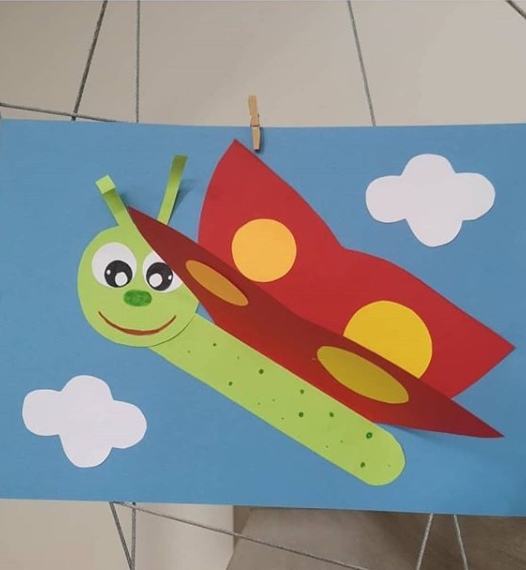 Цель: развивать умение выполнять поделку бабочки по инструкции взрослого; вызвать желание помочь герою; развивать самостоятельность, творческие способности, фантазию, воображение; мелкую моторику руки.Предварительно можно детям: - прочитать художественную литературу на тему: «Насекомые», «Бабочки»; - провести беседу, загадывание загадок, чтение стихотворений о насекомых и бабочках.Материал к занятию: картинки с бабочками, цветная бумага, ножницы, клей, картон.Ход занятияВзрослый: Ребята, попробуйте отгадать загадку, и вы узнаете, кто прилетит к нам в гости:Спал цветок и вдруг проснулся –Больше спать не захотел.Шевельнулся, встрепенулся,Взвился вверх и улетел.(Бабочка)Взрослый: Все верно, это бабочка! (показывает детям разные виды бабочек).Взрослый: Бабочки - уникальные насекомые, у них очень красочные, яркие крылья.Взрослый: Давайте рассмотрим внимательно, чем они похожи, какие общие черты есть у всех бабочек?Дети: у них есть усики, туловище, 4 крылышка, лапки и т. д.Взрослый: У бабочки есть голова, туловище, крылья, покрытые чешуйками. Чешуйки отражают свет и переливаются разными цветами. Бабочек нельзя ловить и трогать за крылышки, потому что их можно повредить и стереть окраску. На самом деле крылья у бабочек прозрачные, а окраску дают чешуйки. Поэтому их называют чешуекрылые. Окраска очень разная. Мы это видим и в природе, и на картинках. Иногда окраска является защитной. У бабочки есть усики и хоботок, свернутый в спираль. Когда бабочка садится на цветок, она распускает свой хоботок и пьет нектар. А когда бабочка летает с цветка на цветок, она переносит пыльцу и на опыленных растениях будет больше семян. Оба крылышка одинаковы по форме и цвету. Как вы думаете, почему бабочек сравнивают с цветками?Дети: Потому что они похожи на цветок. Если бабочка сядет на цветок, ее очень трудно заметить.Взрослый: Ребята, а вот и наша гостья к нам прилетела! (показать образец, сделанный заранее). Я хочу вам рассказать интересный рассказ про эту бабочку.Жила-была бабочка (показывает бабочку). И летала она по полям, по лугам, перелетала с цветка на цветок, и вдруг ей стало грустно и одиноко одной. Как вы думаете, ребята, почему ей стало грустно?Дети: Потому, что у неё не было друзей и подруг.Взрослый: Да, у неё не было подруг, поэтому ей и стало грустно. А как мы можем помочь бабочке?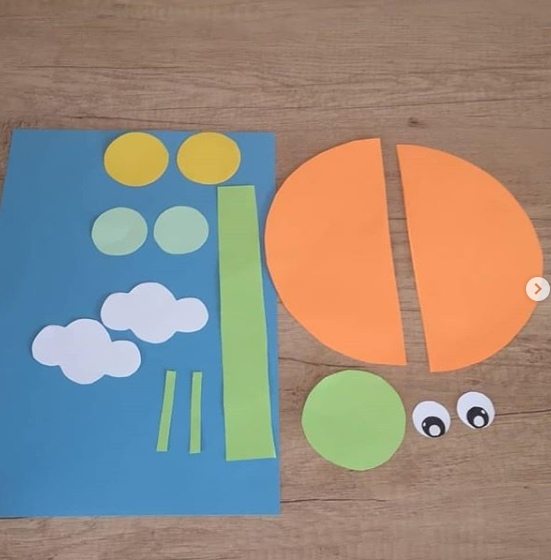 Дети: Мы можем сделать бабочек.Взрослый: Давайте мы с вами для нашей бабочки сделаем подружек. У вас на тарелочках лежат геометрические фигуры. Как они называются?Дети перечисляют фигуры.Взрослый: Правильно. Сейчас мы с вами попробуем сделать бабочек. Повторяйте за мной и у вас всё получится.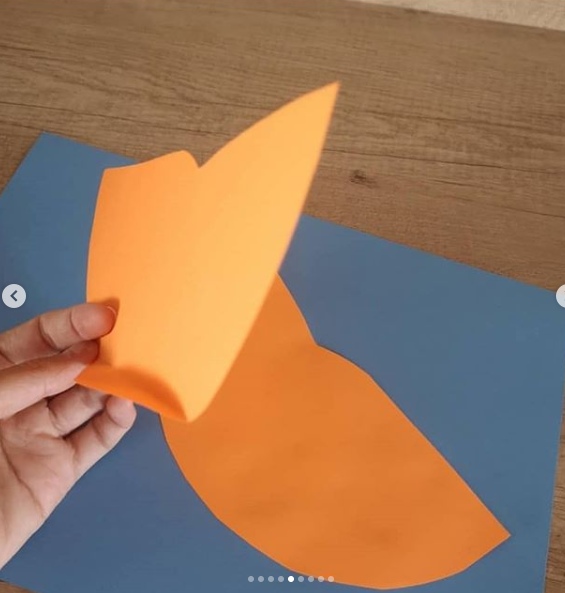 Вначале возьмем два полукруга яркого цвета. И со стороны прямых срезов сделаем фигурные вырезы, чтобы получились два крылышка. Вот так: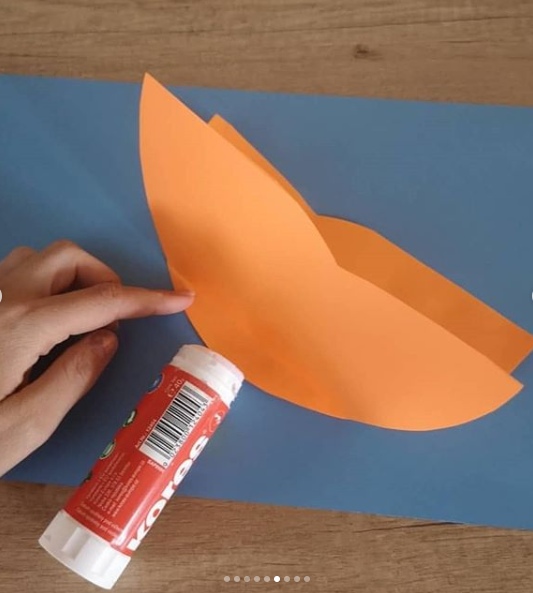 Со стороны полукруглых срезов посередине надо намазать клеем и приклеить крылья посередине листа-основы. Вот так: 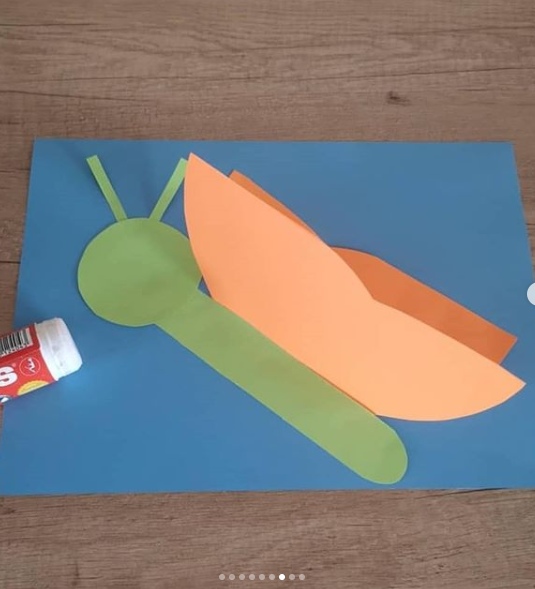 Затем сверху на крылья наклеиваем туловище бабочки – овал, голову – круг и две узкие полоски - усики. Вот так:Затем украшаем бабочку: приклеиваем глаза (можно сделать кружки с помощь дырокола), украшаем по желанию крылья бабочки, приклеиваем облака – ведь бабочка летает в небе .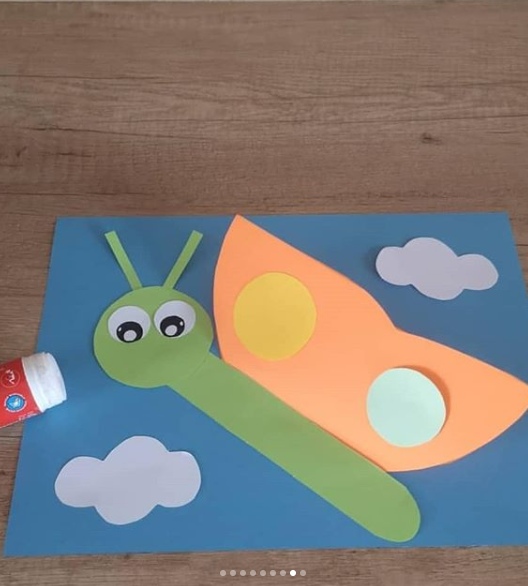 И в конце работы – ведь бабочка – это насекомое, т.е. на теле у нее есть насечки ))),- рисуем на туловище насечки, или как на образце, точки и кружочки. Рисуем нос и улыбающийся рот.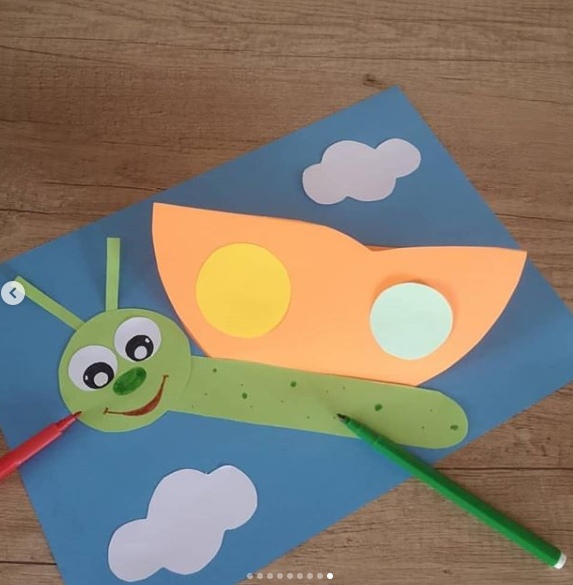  Взрослый: У нас получились бабочки, но они пока у нас тусклые, а теперь немножко отдохнем и полетаем, как бабочки.Физ. минутка:Наша бабочка встряхнулась,Улыбнулась, потянулась.Раз – росой она умылась.Два – изящно покружилась.Три – нагнулась и присела,И нектара всласть поела.На цветочке посидела,В лес волшебный улетела.Взрослый: Мы постарались, таких красивых бабочек - подружек сделали! Молодцы! Спасибо за внимание!С уважением, воспитатель Марина Михайловна Белозерова.